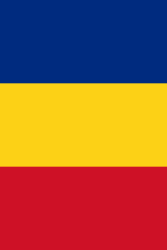               INSTITUȚIA DE  EDUCAȚIE  TIMPURIE nr.  174Aprobat,  directorul  IET  nr.  174 Garștea  Ludmila                                                      M E N I U         Data:   19   DECEMBRIE   2022_____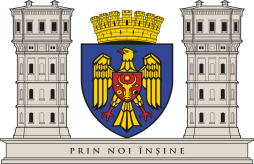           CONSILIUL MUNICIPAL CHIȘINĂU        PRIMAR GENERAL AL MUNICIPIULUI CHIȘINĂU          DIRECȚIA GENERALĂ EDUCAȚIE, TINERET ȘI SPORT            DIRECȚIA EDUCAȚIE, TINERET ȘI SPORT SECTORUL CENTRUINSTITUȚIA DE EDUCAȚIE  TIMPURIE NR. 174Nr. ord           DENUMIREA  BUCATELORGramajul bucatelorDEJUN1.Terci  din  fulgi  de  ovăs cu  unt1/1702.Tartină  cu  unt  și  cașcaval1/40/103.Ceai  cu  lămâie1/170DEJUNUL  II1.Mere1/100PRÂNZ1.Ardei  porționați1/252.Supă  cu  perișoare  din  carne  de  găină   și   smântână1/2003.Gulaș  din  carne  de  pasăre1/1004.Pireu  din  mazăre  uscată1/1005.Compot  din  mere1/2006.Pâine  din  făină    de  grâu  integrală1/33CINA1.Budincă  cu  brânză  de  vaci și  magiun1/1402.Chefir  2, 5  %1/170